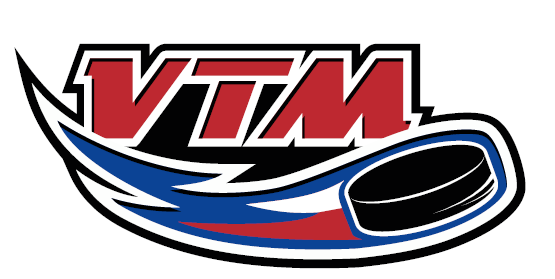 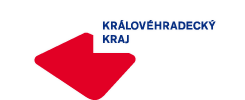 Pozvánkana hokejový turnaj VTM U 15 (roč. 2002), který se koná v Litvínově dne 6. 11.2015.Sraz:			ZS Hradec Králové 8:45 hod., odjezd 9:15Rozlosování:		12:30		Ústecký kraj – Liberecký kraj			14:15		Liberecký kraj – Královéhradecký kraj			16:00		Královéhradecký kraj – Ústecký krajOběd zajištěn ve 12.30 hodin na místě.Hráči vezmou s sebou kompletní hokejovou výstroj, zdravotní kartu pojištěnce. Žádáme o informování nominovaných hráčů.Každý nominovaný hráč uhradí 300,- Kč.Bližší informace podá hl. trenér roč. 2002 Petr Luštinec tel. č. 736633954. Nominace – HC Mountfield:T. Sajdl (B), J. Možný (B), J. Naar (O), J. Heligr (O), Z. Pavlík (O), O. Kroupa (O), D. Šedivý (Ú), J. Brandejs (Ú), J. Jušta (Ú), J. Vognar (Ú), J. Kašpar (Ú), M. Janda (Ú), P. Lebeda (Ú), J. Grauer (O), V. Kubasa (O)Nominace – HC Krkonoše:M. Kroh (Ú), R. Šlaicher (Ú)Náhradníci – výzva na telefon:M. Teplý, J. HorákMartin Hosták  v.r. – předseda TMK a KMPetr Luštinec – hl. trenérZa správnost: Lucie BalášováKrálovéhradecký KS ledního hokejeV Hradci Králové dne 27. 10. 2016 